Abdul Office Manager and Administrator – PCH GroupAvailable on request ( both in Syria and Uae )UAE – Dubai – Arabian ranches 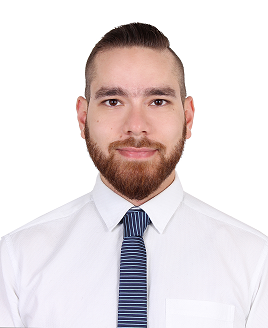 •   E-mail : abdul.374314@2freemail.com OBJECTIVEOBJECTIVEOBJECTIVEOBJECTIVEOBJECTIVEOBJECTIVE   Seeking a position as an office manager in  Leading company in UAE.                             Coming from 7 years experience as an office manager and admininstator with a finance background .   Seeking a position as an office manager in  Leading company in UAE.                             Coming from 7 years experience as an office manager and admininstator with a finance background .   Seeking a position as an office manager in  Leading company in UAE.                             Coming from 7 years experience as an office manager and admininstator with a finance background .Personal InformationPersonal InformationPersonal InformationPersonal InformationPersonal InformationPersonal InformationMarital status: SingleDate Of  Birth :1987Visa Status : Valid UAE Employment VisaDriving License: Valid UAE Driving LicenseMarital status: SingleDate Of  Birth :1987Visa Status : Valid UAE Employment VisaDriving License: Valid UAE Driving LicenseMarital status: SingleDate Of  Birth :1987Visa Status : Valid UAE Employment VisaDriving License: Valid UAE Driving LicenseMarital status: SingleDate Of  Birth :1987Visa Status : Valid UAE Employment VisaDriving License: Valid UAE Driving LicenseEducationEducationEducationEducationEducationEducation[ 2011 ]              B.A  Economics faculty[ Finance and Banking Department ]Aleppo University            [ 2011 ]              B.A  Economics faculty[ Finance and Banking Department ]Aleppo University            [ 2011 ]              B.A  Economics faculty[ Finance and Banking Department ]Aleppo University            [ 2011 ]              B.A  Economics faculty[ Finance and Banking Department ]Aleppo University            LanguagesLanguagesLanguagesLanguagesLanguagesLanguagesArabic as a mother tongue Fluent  in English both spoken & writtenIntermediate in French  both spoken &  writtenArabic as a mother tongue Fluent  in English both spoken & writtenIntermediate in French  both spoken &  writtenArabic as a mother tongue Fluent  in English both spoken & writtenIntermediate in French  both spoken &  writtenArabic as a mother tongue Fluent  in English both spoken & writtenIntermediate in French  both spoken &  writtenWork experienceWork experienceWork experienceWork experienceWork experienceWork experience[  2014 - now ]	                   Persian Carpet House	Dubai-uaeOffice mamnger and Administrator Responsibilities : [  2013 - now ]	                   Ahjar Trading L.L.C	Dubai-uaeadministrative consultant Responsibilities : Liaising with the concern authorites about the office procedures Controlling credit and chasing debt. Liaising between staff and customers and ensuring smooth functioning of the office Calculating and checking to make sure payments, amounts and records are correctScheduling appointments for executives, and performing data entry and filing Supporting staff in drafting emails and solving customers' complaint Ensuring office equipment are working properly and maintenance is done periodically [  2014 - now ]	                   Persian Carpet House	Dubai-uaeOffice mamnger and Administrator Responsibilities : [  2013 - now ]	                   Ahjar Trading L.L.C	Dubai-uaeadministrative consultant Responsibilities : Liaising with the concern authorites about the office procedures Controlling credit and chasing debt. Liaising between staff and customers and ensuring smooth functioning of the office Calculating and checking to make sure payments, amounts and records are correctScheduling appointments for executives, and performing data entry and filing Supporting staff in drafting emails and solving customers' complaint Ensuring office equipment are working properly and maintenance is done periodically [  2014 - now ]	                   Persian Carpet House	Dubai-uaeOffice mamnger and Administrator Responsibilities : [  2013 - now ]	                   Ahjar Trading L.L.C	Dubai-uaeadministrative consultant Responsibilities : Liaising with the concern authorites about the office procedures Controlling credit and chasing debt. Liaising between staff and customers and ensuring smooth functioning of the office Calculating and checking to make sure payments, amounts and records are correctScheduling appointments for executives, and performing data entry and filing Supporting staff in drafting emails and solving customers' complaint Ensuring office equipment are working properly and maintenance is done periodically [  2014 - now ]	                   Persian Carpet House	Dubai-uaeOffice mamnger and Administrator Responsibilities : [  2013 - now ]	                   Ahjar Trading L.L.C	Dubai-uaeadministrative consultant Responsibilities : Liaising with the concern authorites about the office procedures Controlling credit and chasing debt. Liaising between staff and customers and ensuring smooth functioning of the office Calculating and checking to make sure payments, amounts and records are correctScheduling appointments for executives, and performing data entry and filing Supporting staff in drafting emails and solving customers' complaint Ensuring office equipment are working properly and maintenance is done periodically Key Skills and competenciesKey Skills and competenciesKey Skills and competenciesKey Skills and competenciesKey Skills and competenciesKey Skills and competenciesIn depth knowledge of Microsoft Office and internet telephony operation.In depth knowledge of UAE Lows and conrtacts rules especially establishing new companies and visas  .Ability to learn new software applications.Professional verbal/written communication skillsAccuracy – attention to detail.Excellent organizational skills.Professional in using ALAMIN accounting SystemProfessional in using AFAK accounting SystemProfessional in using the OMEGA accounting systemProfessional in using the ALIDARI accounting systemWillingness to work in a flexible schedule and high workload.Confidentiality.Ability to carry out problem assessment and solving.Planning and organizing skills.Time management skills.Customer-service orientation.Initiative.ReliabilityStress toleranceIn depth knowledge of Microsoft Office and internet telephony operation.In depth knowledge of UAE Lows and conrtacts rules especially establishing new companies and visas  .Ability to learn new software applications.Professional verbal/written communication skillsAccuracy – attention to detail.Excellent organizational skills.Professional in using ALAMIN accounting SystemProfessional in using AFAK accounting SystemProfessional in using the OMEGA accounting systemProfessional in using the ALIDARI accounting systemWillingness to work in a flexible schedule and high workload.Confidentiality.Ability to carry out problem assessment and solving.Planning and organizing skills.Time management skills.Customer-service orientation.Initiative.ReliabilityStress toleranceIn depth knowledge of Microsoft Office and internet telephony operation.In depth knowledge of UAE Lows and conrtacts rules especially establishing new companies and visas  .Ability to learn new software applications.Professional verbal/written communication skillsAccuracy – attention to detail.Excellent organizational skills.Professional in using ALAMIN accounting SystemProfessional in using AFAK accounting SystemProfessional in using the OMEGA accounting systemProfessional in using the ALIDARI accounting systemWillingness to work in a flexible schedule and high workload.Confidentiality.Ability to carry out problem assessment and solving.Planning and organizing skills.Time management skills.Customer-service orientation.Initiative.ReliabilityStress toleranceIn depth knowledge of Microsoft Office and internet telephony operation.In depth knowledge of UAE Lows and conrtacts rules especially establishing new companies and visas  .Ability to learn new software applications.Professional verbal/written communication skillsAccuracy – attention to detail.Excellent organizational skills.Professional in using ALAMIN accounting SystemProfessional in using AFAK accounting SystemProfessional in using the OMEGA accounting systemProfessional in using the ALIDARI accounting systemWillingness to work in a flexible schedule and high workload.Confidentiality.Ability to carry out problem assessment and solving.Planning and organizing skills.Time management skills.Customer-service orientation.Initiative.ReliabilityStress toleranceAttended Training CoursesAttended Training CoursesAttended Training CoursesAttended Training CoursesAttended Training CoursesAttended Training Courses[ 2013 ]         Customer Service and Communication Skills  RTA Dubai[ 2012 ]         ICDL ( International Computer Driving License ) UNESCO [ 2010 ]        Preparing for TOFEL test               High Language Institute  [ 2009 ]        5th Level in French                         High Language Institute[ 2007 ]        ALAMIN accounting System                   ALAMIN Institute[ 2013 ]         Customer Service and Communication Skills  RTA Dubai[ 2012 ]         ICDL ( International Computer Driving License ) UNESCO [ 2010 ]        Preparing for TOFEL test               High Language Institute  [ 2009 ]        5th Level in French                         High Language Institute[ 2007 ]        ALAMIN accounting System                   ALAMIN Institute[ 2013 ]         Customer Service and Communication Skills  RTA Dubai[ 2012 ]         ICDL ( International Computer Driving License ) UNESCO [ 2010 ]        Preparing for TOFEL test               High Language Institute  [ 2009 ]        5th Level in French                         High Language Institute[ 2007 ]        ALAMIN accounting System                   ALAMIN Institutereferencesreferencesreferencesreferencesreferencesreferences